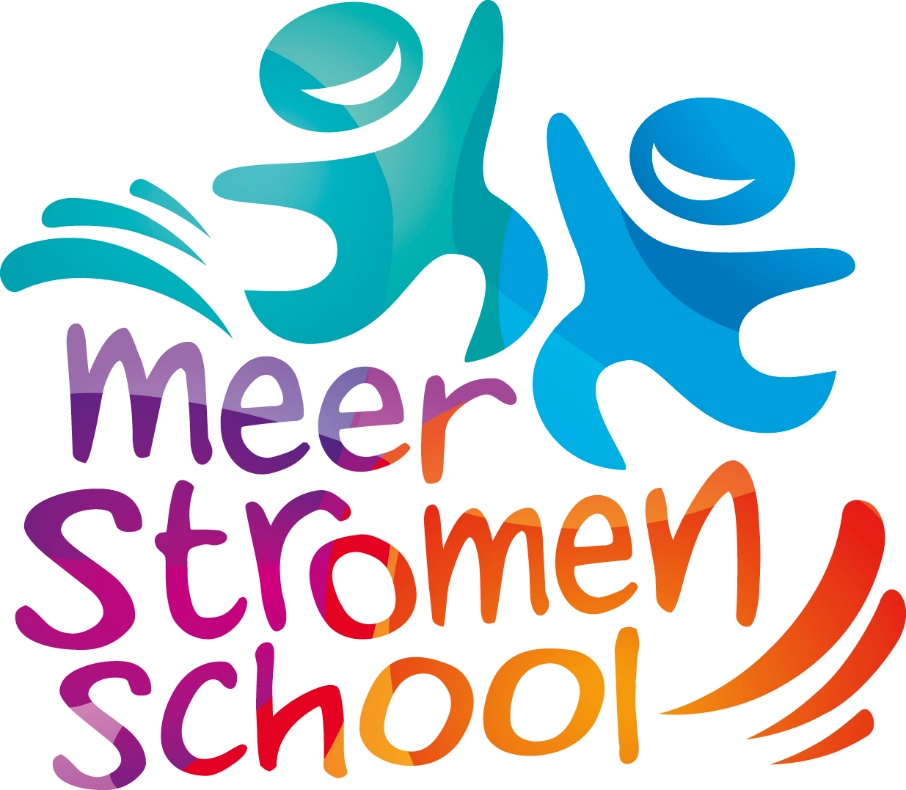 Schoolplan